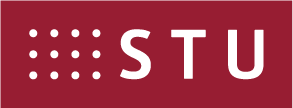 Moje kontaktné osoby v prípade núdze počas Erasmus+ mobility:Kontakt 1 Kontakt 2......................................................................................         ......................................................................................Meno študenta				      Podpis študentaDátum: Meno a priezvisko Telefónne číslo Meno a priezvisko Telefónne číslo 